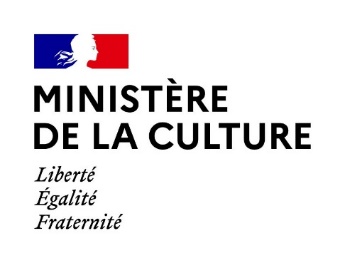 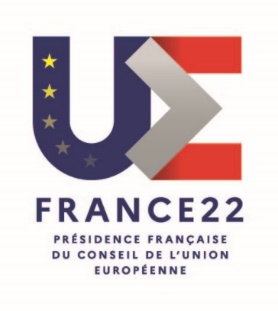 Forum „Innovation, Technologie und MEHRSPRACHIGKEIT“DIESE online Veranstaltung findet vom 7. bis 9. Februar 2022 stattSTAND aM 14.01.2022: einige TEILNEHMER sind noch nicht bestätigtIn Zusammenarbeit mit ARTE wird die Diskussion von der europäischen Journalistin Annette GERLACH moderiert.Ein virtuelles Dorf mit Ausstellern (Unternehmen, Institutionen, Verbände...) wird während dem Forum angeboten, sowie die Möglichkeit, an einzelnen Gesprächen mit einer Auswahl von Referenten teilzunehmen.Tag 1 – Montag, 7. Februar 2022, NachmittagEU Politik, digitaler Wandel und Übersetzung14.00-14.30	ERÖFFNUNG DES FORUMSRoselyne BACHELOT-NARQUIN, KulturministerinFrédérique VIDAL, Ministerin für Hochschulbildung, Forschung und Innovation - TBCJean-Baptiste LEMOYNE, Delegierter Minister beim Minister für Europa und auswärtige Angelegenheiten - TBCN, Mitglied der Europäischen KommissionFrançois DECOSTER, Vizepräsident des Regionalrats von Hauts-de-France14.30-14.50	ERÖFFNUNG: Zukunft Europas – Innovation, Mehrsprachigkeit, BürgerschaftLuuk Johannes VAN MIDDELAAR, Schriftsteller und Philosoph, ehemaliges Kabinettsmitglied beim Präsidenten des Europäischen Rates (die Niederlande)14.50-15.50	PODIUMSDISKUSSION: Mehrsprachigkeit und digitaler Wandel als Herausforderung im Europa der KulturVorsitz: Paul de SINETY, Generaldelegierter für die französische Sprache und die Sprachen Frankreichs, DGLFLF, Ministerium für Kultur (Frankreich)Themis CHRISTOPHIDOU, Generaldirektor für Bildung, Jugend, Sport und Kultur, GD EAC, Europäische Kommission Yvo VOLMAN, Leiter des Referats Datenpolitik und Innovation, amtierender Direktor, GD CONNECT, Europäische KommissionBruno PATINO, Präsident von ARTE GEIEAnnette KROEBEL-RIEL, Vizepräsident, Google, EMEA (Europa, Mittelosten, Afrika)15.50-16.00	Pause16.00-17.30	2 PODIUMSDISKUSSIONNENparallelPODIUMSDISKUSSION A	 Die Rolle der Übersetzung bei der Verbreitung von Werken und Wissen: Erkenntnisse und politische Perspektiven der EUKo-Vorsitzende: Catherine MAGNANT, Leiterin des Referats Kulturpolitik, GD EAC, Europäische Kommission/Xavier NORTH, Vorsitzender der OMK-Gruppe für Mehrsprachigkeit und Übersetzung (2019-2022 Arbeitsprogramm der EU-Kulturminister) (Frankreich) Erste Sitzung	Übersetzung und Mehrsprachigkeit aus transversaler Sicht in den Kultur-, Kreativ-, Medien- und Wissensbereichen Kimmo AULAKE, Sonderberater der Regierung und stellvertretender Leiter des Referats Kulturexport und Austausch, Ministerium für Kultur und Bildung (Finnland)Elizabeth LE HOT, stellvertretende Generaldirektorin für Medien- und Kulturindustrie, DGMIC, Ministerium für Kultur (Frankreich)Juergen BOOS, Generaldirektor der Frankfurter Buchmesse (Deutschland)Zweite Sitzung	Dolmetschen und Übersetzen im Zeitalter der DigitalisierungValeria DARÒ, Direktorin DGT, Europäische Kommission/Javier Hernandez Saseta, Referatsleiter für Mehrsprachigkeit und Wissenstransfer, GD INTERPRETATION SCIC, Europäische KommissionBart DEFRANCQ, Forscher/Professor an der Universität Gent, Präsident der CIUTI (Internationale Konferenz der Universitätsinstitute für Übersetzer und Dolmetscher) (Belgien)N, Plattform für audiovisuelle Inhalte RUNDER TISCH B		Aufbau eines mehrsprachigen digitalen ÖkosystemsVorsitz: N, Mitglied des Europäischen ParlamentsJune LOWERY, Leiterin des Referats Mehrsprachigkeit, GD CONNECT, Europäische KommissionRenaud VEDEL, Koordinator des nationalen Forschungsplans für KI (Frankreich)Valentine CHARLES, Direktorin für Datendienste, zuständig für die mehrsprachige Strategie der Europäischen digitalen Bibliothek Europeana Jean SENELLART, CEO von SYSTRAN (Frankreich)Jānis ZIEDIŅŠ, Projektleiter, Zentrum für Informationssysteme der Kultur (Lettland) — TBC17.30-18.00 ZUKUNFTSGERICHTETE KEYNOTESAlex WAIBEL, Carnegie Mellon University, Massachusetts Institute of Technology (USA), Karlsruher Institut für Technologie (Deutschland)Barbara CASSIN, Philosophin, Académie française (Frankreich)18.00-19.00	Gespräche mit einer Auswahl von Referenten __Tag 2 – Dienstag, 8. Februar, Vormittag und NachmittagInnovation, Unterricht, Forschung und Austausch09.00-10.20	PODIUMSDISKUSSION A: Sprachen in Europa fördern, lernen und unterrichten – Innovation, Digitalisierung und AttraktivitätVorsitz: Sophia ERIKSSON WATERSCHOOT, Direktorin für Jugend, Bildung und Erasmus +, GD EAC, Europäische KommissionErste Sitzung		Politik zur Förderung von Sprachen und DigitalisierungJean-François PACTET, stellvertretender Direktor für Kultur, Bildung, Forschung und Netzwerke, Generaldirektion der Globalisierung, Ministerium für Europa und auswärtige Angelegenheiten (Frankreich)N, Vertreter eines EU-Mitgliedstaates, KulturdiplomatieN, Vertreter des Goethe-Instituts (Deutschland)Johan VAN HOORDE, Präsident der Europäischen Föderation der nationalen Sprachinstitutionen (EFNIL) (Niederlande)Zweite Sitzung	Bildungspolitik (Sprachen lernen und unterrichten) durch DigitalisierungAndero ADAMSON, Leiter der Abteilung für Sprachenpolitik, Ministerium für Bildung und Forschung (Estland) — TBCCaroline PASCAL, Leiterin der Generalinspektion für Bildung, Sport und Forschung, Ministerium für Bildung, Jugend und Sport (Frankreich) Claire EXTRAMIANA, Vorsitzende des ECML-Vorstandes, Europäisches Fremdsprachenzentrum  des Europarats ECML10.20-10.30	Pause10.30-10.40	OFFIZIELLE PRÄSENTATION: das Programm „ European Language Equality“ (ELE) und dessen Weißbuch für FranzösischJoseph MARIANI, emeritierter Forscher, LISN-CNRS; François YVON, französischer Vertreter der ELE, LISN-CNRS 10.40-11.50	PODIUMSDISKUSSION B: Sprache im Mittelpunkt der künstlichen Intelligenz; eine Herausforderung für Politik auf nationaler EbeneVorsitz: N, Vertreter eines für Digitalisierung und künstliche Intelligenz zuständigen EU-MitgliedstaatesPhilippe GELIN, Leiter des Sektors Mehrsprachigkeit, GD CONNECT, Europäische Kommission Kaisamari KUHMONEN, Leiter des Referats Sprachendienste, Dienste des Premierministers (Finnland)Laurence DEVILLERS, Forscherin, Expertin für IA, Paris Saclay (Frankreich)Claude DE LOUPY, CEO von Syllabs (Frankreich)12.00-13.00	Einzelne Gesprächemit einer Auswahl von Referenten13.00-14.00	Mittagspause14.00-15.30	3 WORKSHOPS parallelWORKSHOP A	Tagung der Forschungsnetzwerke „European Language Grid – ELG“Vorsitz: Georg REHM, Deutsches Forschungszentrum für Künstliche Intelligenz — DFKI (Deutschland)Kalina BONTCHEVA, University of Sheffield, Leiterin der NLP-Forschungsabteilung (UK)Stelios PIPERIDIS, Leiter der Abteilung für NLP und Sprachenstruktur, Athena Research Center, GriechenlandJan HAJIČ, Institut für formale und angewandte Linguistik, Karlsuniversität, Tschechische RepublikMichael STORMBOM, R&D für Sprachtechnologien, Lingsoft (Finnland)Michael WETZEL, Geschäftsführer und NLP Expert, Coreon GmbH (Deutschland)Viviana PATTI, Professorin, Universität Turin (Italien)Maria GIAGKOU, Forscherin der Abteilung NLP und Sprachstrukturen, Athena Research Center (Griechenland)WORKSHOP B	Automatische Sprachverarbeitung im Betrieb: FallstudienVorsitz: Thibault GROUAS, Leiter der Referats Sprachen und Digitalisierung, Generaldelegation für die französische Sprache und die Sprachen Frankreichs, Ministerium für Kultur (Frankreich)Einführung und Präsentation der Plattform „DemoTAL“Erste Sitzung		Zugang zum mehrsprachigen KI-Markt: Technologie und DatenübertragungAlain COUILLAULT, Innovationsdirektor, Association of Language Industries Professionals (Frankreich)Thomas FRANÇOIS, Universität Leuven (Belgien)Arianna ROSSI, Universität Luxemburg (Luxemburg)Raphaël SZYMOCHA, ReecallGilles MOYSE, Recital-UnternehmenN, Zortify Unternehmen — TBCZweite Sitzung	Mehrsprachige Künstliche Intelligenz, ein wachsender SektorPetros STEFANEAS, Forscher, Universität Athen (Griechenland)Christian LANGEVIN, Qwam CI CompanyPatrick SÉGUÉLA, Synapse UnternehmenÉric FRANCES, ExpertAI UnternehmenPhilippe WACKER, Geschäftsführer von LT-Innovate (Belgien)Sandra DI GIOVANNI, Leiterin des Open Innovation Lab, Banque de FranceWORKSHOP C	Innovative Instrumente für Sprachunterricht/Lernen; VorführungVorsitz: N, Vertreter EUNICAxel JEAN, Leiter des Referats Unterstützung digitaler Innovation und angewandter Forschung, und Marc LOPES, Projektleiter Digital Resources, Abteilung Digitalisierung und Bildung, Ministerium für Bildung, Jugend und Sport (Frankreich) Eugénie MARIE, Leiterin des Referats Spracherwerb und Bürgerschaft, Abteilung für Integration und Zugang zur Staatsbürgerschaft, Innenministerium (Frankreich) Akteure im Bereich Französisch als Fremdsprache und Spracherwerb von ZuwanderernPierre-François Mourier, Geschäftsführer, France Education InternationalCélestine BIANCHETTI, Leiterin des Referats französische Sprache und Mehrsprachigkeit, Institut françaisMichel BOIRON, Geschäftsführer, CAVILAM-Alliance française de VichyFranck DESROCHES, Geschäftsführer, Alliance française de Paris Ile-de-FranceSophie OTHMAN, Universität Franche-Comté, Zentrum für Angewandte Linguistik Anna CATTAN, Drehbuchautorin, App « Ich lerne », Langues plurielles15.30-15.40	Pause15.40-16.50	2 PODIUMSDISKUSSIONEN parallelPODIUMSDISKUSSION A		Mehrsprachige Auffindbarkeit wissenschaftlicher InhalteVorsitz: Marin DACOS, Berater für offene Wissenschaft bei der Generaldirektorin für Forschung und Innovation, Ministerium für Hochschulbildung, Forschung und Innovation (Frankreich)Henriikka MUSTAJOKI, Generalsekretärin der Finnischen staatlichen Koordinierung der offenen Wissenschaften (Finnland)Delfim FERREIRA LEÃO, Koordinator für Mehrsprachigkeit, Europäische Infrastruktur OPERAS, Universität Coimbra (Portugal)Jean-François DECHAMP,  Referat Offene Wissenschaft, Direktion Europäischer Forschungs- und Innovationsraum, GD RTD, Europäische KommissionOlivier BAUDE, Linguist, Leiter des Forschungslabors TGIR Huma-NUM, CNRS (Frankreich)PODIUMSDISKUSSION B	Sammlung, Bewertung, gemeinsame Nutzung von Sprachressourcen; neue Anforderungen im Bezug auf Datenquantität und -qualitätVorsitz: Khalid CHOUKRI, Präsident von ELDA-ELRA (EU-Betreiber)Tony O'DOWD, Geschäftsführer von KantanAI (Irland)Elena CABRIO, IA-Lehrstuhl und Sprache, WIMMICS Team, INRIA (Frankreich)Angela FAN, Forscherin an der IA Facebook Paris, Vize-Vorsitzende Big Science -Project (Frankreich)Andrejs VASIĻJEVS, CEO von TILDE (Sprachdienstgesellschaft) (Lettland)Karel BOURGOIS, Präsident des Vereins Le VoiceLab (Frankreich)17.00-18.00	Einzelne Gespräche mit einer Auswahl von Referenten __________________Tag 3 – Mittwoch, 9. Februar, MorgenBürgerschaft, Vielfalt, sozialer Zusammenhalt und Zugehörigkeit09.00-10.00	PODIUMSDISKUSSION: Mehrsprachige Innovation für die europäischen Bürger: Gleichheit, Vielfalt und sozialer Zusammenhalt – Werte der EU und Zugehörigkeit zu EuropaVorsitz: Harald HARTUNG, Leiter des Referats Fair Societies and Cultural Heritage, Directorate Menschen, GD RTD, Europäische KommissionN, europäische Persönlichkeit, Mitglied der Lequesne-Gruppe (Studie über Mehrsprachigkeit in der EU)Bertrand de LONGUEVILLE, Leiter des Kompetenzzentrums für Textanalyse und Data Mining, Gemeinsame Forschungsstelle (JRC), Europäische KommissionNoël CORBIN, Generaldelegierter für Kulturvermittlung, territoriale Vielfalt und kulturelle Demokratie, Ministerium für Kultur (Frankreich)N, Vertreter eines Think Tanks 10.00-10.10	Pause10.10-11.10	3 PODIUMSDISKUSSIONEN parallelPODIUMSDISKUSSION A		Projekte zur Sprachenvielfaltförderung durch Digitalisierung Vorsitz: Claudia SORIA, Forscherin, Istituto di linguistica Computazionale A. Zampolli, Consiglio Nazionale delle Ricerche (Italien)Harriet KOWALSKI, Direktor des Schwedischen Sprachenrates (Schweden) — TBC Irmgarda KAŠINSKAIT-BUDDEBERG, Beraterin, World Atlas of Languages WAL Project, UNESCOLucas LÉVÊQUE, Leiter des Projekts Lingualibre, Mitglied des Vorstands von Wikimédia France (Frankreich)Benaset DAZÉAS, Präsident des Vereins Lo Kongress für Okzitanisch (Frankreich)PODIUMSDISKUSSION B		Plurilinguale Technologien zum Wohle der Bürger und zur digitalen InklusionVorsitz: N, Vertreter eines Mitgliedstaates Mickaël FILLHOL, Behandlung der Gebärdensprache, LISN/CNRS (Frankreich)Kozma AHAČIČ, Direktor des ZRC SAZU, Fran RAMOVŠ, Institut der slowenischen Sprache (Slowenien)Cristina MUSSINELLI, Generalsekretärin der LIA-Stiftung – auf Italienisch zugängliche Bücher (Italien)PODIUMSDISKUSSION C		Ethische und rechtliche Fragen in Bezug auf SprachtechnologienVorsitz: Jean-Gabriel GANASCIA, Vorsitzender des Ethikausschusses, CNRS (Frankreich) — TBCThierry LEFEVRE, Generaldirektor für Mehrsprachigkeit, Europäischer GerichtshofBart DE BOER, Professor am Labor für künstliche Intelligenz, Brüssel VUB (Belgien)N, Vertreter eines EU-Mitgliedstaates 11.10-12.10	SCHLUSSDISKUSSION: prospektiver DialogPaul de SINETY, Generaldelegierter für die Französische Sprache und die Sprachen Frankreichs, Ministerium für Kultur (Frankreich)Henri VERDIER, Botschafter für Digitalisierung, Ministerium für Europa und auswärtige Angelegenheiten (Frankreich)N, Mitglied des Europäischen Parlaments N, Mitglied der Europäischen Kommission12.10-13.00	Einzelne Gespräche mit einer Auswahl von ReferentenForum in Partnerschaft mit 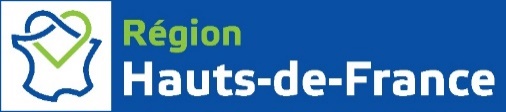 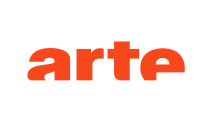 